Kdy přilétli čápi? Zapojte se do sledování hnízdPraha, 11. března 2022. Čápi bílí v Česku postupně obsazují svá hnízdiště, i když by dle známé pranostiky měli teprve zítra, na sv. Řehoře, přelétat přes moře. Jak ukazuje mapa čapích hnízd na www.birdlife.cz/capi, již 50 hnízd je obsazeno (údaj k 11. březnu 10:00). Kdy čápi obsadí zbývající? Kolik párů přiletí a kolik vyvedou mláďat? Odpovědi na tyto otázky zjišťuje Česká společnost ornitologická (ČSO) s pomocí veřejnosti.„V programu občanské vědy Čapí hnízda sledujeme průběh hnízdění čápů již od roku 2014. Vloni se podařilo poprvé překonat neuvěřitelných 1000 spolupracovníků,“ uvádí Gabriela Dobruská, která v ČSO koordinuje program Čapí hnízda. „Sledování čápů je velmi oblíbené, lidem přináší radost a jejich pozorování není náročné,“ doplňuje Dobruská. Do programu se může zapojit úplně každý – od rodin s dětmi přes školní kolektivy až po seniory.Ornitologové doufají, že i v letošním roce lidé zařadí pozorování čápů do svých výletů a pomohou tak monitorovat průběh hnízdění. I když někteří čápi již přilétli (pravděpodobně jedinci zimující ve střední nebo jižní Evropě), většina se začne objevovat v následujících slunečných dnech. Právě ty budou klíčové pro zaznamenání co nejpřesnějších údajů o příletu čápů. „Sledujte hnízda ve svém okolí a svá pozorování zadejte na www.birdlife.cz/capi. I když čápa neuvidíte, najděte hnízdo na mapě a uveďte „čáp nepozorován“. Jen tak budeme vědět, že hnízdo bylo kontrolováno a čáp na něm ještě nebyl,“ doplňuje Dobruská. Čím více hnízd se podaří zkontrolovat, tím přesnější údaje o příletu čápů ornitologové získají. Během kontrol můžete také čápům hodně pomoci. Stačí místa, kde čápy pozorujete při sběru potravy nebo kam létají pro stavební materiál na hnízda, vyčistit od lidských odpadků, zvláště plastových provázků a vlasců. Ty jsou pro ptáky velmi nebezpečné, zvláště dostanou-li se na hnízdo. Zamotá-li se mládě do provázku, jehož druhý konec je pevně vpleten do základu hnízda, nemá šanci úspěšně z hnízda vylétnout. Čápi u vás nejsou a rádi byste se těšili z jejich blízkosti?Rozhlédněte se nejdříve, jak vypadá krajina v okolí. Pokud v ní čápi nenajdou dostatek potravy, nemá smysl uvažovat o hnízdní podložce. Těch prázdných je v naší krajině dost. Co chybí, jsou mokřady a zdravá pestrá krajina. Tu čápi potřebují, tam je potřeba začít.Kontakt pro další informaceGabriela Dobruská, dobruska@birdlife.cz, 724 687 996Fotografie ke staženíFoto.jpg Pár čápů bílých na hnízdě postaveném na komíně. Foto: Ludmila Korešová
„Tento projekt byl podpořen grantem z Norských fondů.“/„Supported by grant from the people of Norway.“ 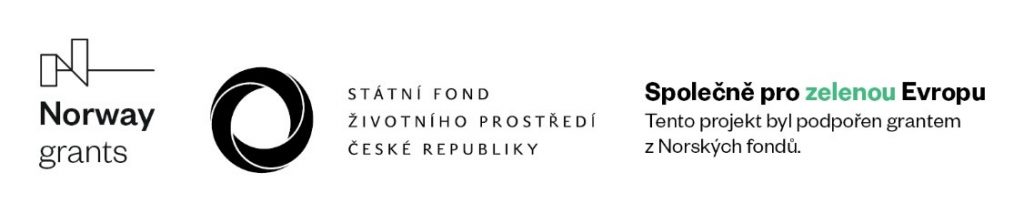 Okřídlení sousedé Projekt je zaměřen na zlepšování stavu životního prostředí v ekosystémech prostřednictvím vzdělávacích a osvětových aktivit zaměřených na širokou veřejnost. Ukáže možná řešení a motivuje k aktivnímu zapojení. Využívá konceptu deštníkových druhů – prostřednictvím několika charismatických druhů z červeného seznamu usiluje o ochranu ekosystému jako celku. Těmito druhy jsou: pozitivně vnímaný čáp bílý, jiřička a vlaštovka jakožto konfliktní druhy a kavka, sova pálená, sýček a netopýři (vrápenec malý, netopýr dlouhouchý, velký a brvitý), kteří jsou ohroženi stavebními úpravami. Důraz bude kladen i na problematiku kolizí ptáků se skly. V případě konfliktních druhů bude projekt pozitivně ovlivňovat i posun veřejného mínění ve prospěch soužití s člověkem. Cílem projektu je i vzdělat odbornou veřejnost a zvýšit její kompetence v oblasti ochrany přírody.